Πληροφορίες:        1312ΚΟΙΝ:	Πίνακας Αποδεκτών: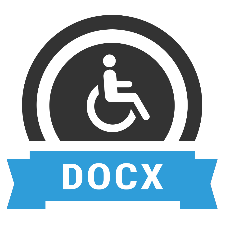 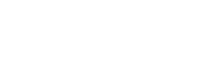 